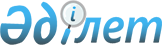 О признании утратившими силу некоторых законодательных актов Республики КазахстанЗакон Республики Казахстан от 16 ноября 1999 года № 475-I



      Статья 1. Признать утратившими силу:



      1. 
 Закон 
 Казахской ССР от 17 июня 1991 г. "О минимальном потребительском бюджете" (Ведомости Верховного Совета Казахской ССР, 1991 г., № 25, ст. 324; Ведомости Верховного Совета Республики Казахстан, 1994 г., № 8, ст. 140; 1995 г., № 23, ст. 150). 

      2. 
 Постановление 
 Верховного Совета Казахской ССР от 17 июня 1991 г. "О введении в действие Закона Казахской ССР "О минимальном потребительском бюджете" (Ведомости Верховного Совета Казахской ССР, 1991 г., № 25, ст. 325).



      3. 
 Закон 
 Казахской ССР от 17 июня 1991 г. "О минимальной заработной плате и государственных социальных гарантиях в области оплаты труда" (Ведомости Верховного Совета Казахской ССР, 1991 г., № 25, ст. 326; Ведомости Верховного Совета Республики Казахстан, 1995 г., № 23, ст. 150).



      4. 
 Постановление 
 Верховного Совета Казахской ССР от 17 июня 1991 г. О введении в действие Закона Казахской ССР "О минимальной заработной плате и государственных социальных гарантиях в области оплаты труда" (Ведомости Верховного Совета Казахской ССР, 1991 г., № 25, ст. 327).




      Статья 2. Настоящий Закон вводится в действие с 1 января 2000 года.

      

Президент




      Республики Казахстан


					© 2012. РГП на ПХВ «Институт законодательства и правовой информации Республики Казахстан» Министерства юстиции Республики Казахстан
				